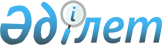 О внесении изменений и дополнений в Инструкцию по бухгалтерскому учету в государственных учреждениях
					
			Утративший силу
			
			
		
					Приказ Председателя Комитета казначейства Министерства финансов Республики Казахстан от 30 марта 2001 года № 159. Зарегистрирован в Министерстве юстиции Республики Казахстан 02.05.2001 г. № 1487. Утратил силу приказом Министра финансов Республики Казахстан от 4 августа 2010 года № 395

      Сноска. Утратил силу приказом Министра финансов РК от 04.08.2010 № 395 (вводится в действие с 01.01.2013).     Приказываю:

     1. Утвердить прилагаемые изменения и дополнения в V980489_ Инструкцию по бухгалтерскому учету в государственных учреждениях, утвержденную приказом Департамента казначейства Министерства финансов Республики Казахстан от 27 января 1998 года N 30. 

     2. Настоящий приказ вступает в силу со дня его государственной регистрации в Министерстве юстиции Республики Казахстан.     Председатель                                                    СОГЛАСОВАНО                                   УТВЕРЖДЕНОПервый вице-Министр финансов                  приказ Комитета казначействаРеспублики Казахстан                          Министерства финансов 30.03.2001 года                               Республики Казахстан                                              от 30 марта 2001 года N 159                    Изменения и дополнения в Инструкцию           по бухгалтерскому учету в государственных учреждениях      Внести в V980489_ Инструкцию по бухгалтерскому учету в государственных учреждениях, утвержденную приказом Департамента казначейства Министерства финансов Республики Казахстан от 27 января 1998 года N 30, следующие изменения и дополнения: 

      в пункте 1 и 2 после слов "депозитные счета" дополнить словами ", учет операций, связанных с товарной или натуральной частью поступлений в бюджет и расходованием их."; 

      в абзаце пятом пункта 10 после слов "депозитных сумм" дополнить словами ", учет операций, связанных с товарной или натуральной частью поступлений в бюджет и расходованием их."; 

      в пункте 32: 

      в Плане счетов бухгалтерского учета исполнения сметы расходов для государственных учреждений: 

      в разделе V "Денежные средства": 

      счет 09 "Открытые лимиты по бюджету" дополнить субсчетом 098 "Лимиты по операциям, связанным с товарной или натуральной частью поступлений в республиканский бюджет и расходованием их"; 

      счет 10 "Лимиты по местным бюджетам" дополнить субсчетом 108 "Лимиты по операциям, связанным с товарной или натуральной частью поступлений в местный бюджет и расходованием их"; 

      в разделе VII "Расчеты": 

      счет 15 "Расчеты с поставщиками, подрядчиками и заказчиками за выполненные работы и оказанные услуги" дополнить субсчетом 158 "Расчеты по операциям, связанным с товарной или натуральной частью поступлений в бюджет и расходованием их"; 

      пункт 115: 

      дополнить субсчетом 098 "Лимиты по операциям, связанным с товарной или натуральной частью поступлений в республиканский бюджет и расходованием их"; 

      пункт 120-2 считать пунктом 120-3; 

      дополнить пунктом 120-2 следующего содержания: 

      "120-2. На субсчете 098 "Лимиты по операциям, связанным с товарной или натуральной частью поступлений в республиканский бюджет и расходованием их" учитываются суммы открытых лимитов на расходы государственного учреждения и на другие мероприятия за счет товарной или натуральной части поступлений в республиканский бюджет. 

      В государственных учреждениях результаты по операциям, связанным с товарной или натуральной частью поступлений в республиканский бюджет и расходованием их, отражаются как финансирование за счет республиканского бюджета: 

      для администратора республиканских бюджетных программ - на основании казначейского разрешения по форме N 1; 

      для подведомственных государственных учреждений - на основании полученных ими разрешений по форме N 2 или по форме N 2-а. При этом указанные в них суммы по операциям, связанным с товарной или натуральной частью поступлений в республиканский бюджет и расходованием их, отражаются по дебету субсчета 098 и по кредиту субсчетов 230 "Финансирование из бюджета на расходы государственного учреждения и другие мероприятия", 140 "Расчеты по финансированию из бюджета на расходы государственного учреждения и другие мероприятия". Одновременно производится вторая запись с отражением по дебету субсчета 158 "Расчеты по операциям, связанным с товарной или натуральной частью поступлений в бюджет и расходованием их" и по кредиту субсчета 098. По окончании финансового года списание произведенных расходов осуществляется заключительными оборотами записью по дебету соответственно субсчетов 230, 140 и кредиту субсчета 200."; 

      пункт 125 дополнить субсчетом 108 "Лимиты по операциям, связанным с товарной или натуральной частью поступлений в местный бюджет и расходованием их"; 

      дополнить пунктом 127-1 следующего содержания: 

      "127-1. На субсчете 108 "Лимиты по операциям, связанным с товарной или натуральной частью поступлений в местный бюджет и расходованием их" учитываются суммы открытых лимитов на расходы государственного учреждения и на другие мероприятия за счет товарной или натуральной части поступлений в местный бюджет. 

      В государственных учреждениях, содержащихся за счет местных бюджетов, результаты по операциям, связанным с товарной или натуральной частью поступлений в местный бюджет и расходованием их, отражаются как финансирование за счет местного бюджета на основании финансового разрешения. 

      При этом указанные в них суммы по операциям, связанным с товарной или натуральной частью поступлений в местный бюджет и расходованием их, отражаются по дебету субсчета 108 и по кредиту субсчетов 230 "Финансирование из бюджета на расходы государственного учреждения и другие мероприятия", 140 "Расчеты по финансированию из бюджета на расходы государственного учреждения и другие мероприятия". Одновременно производится вторая запись с отражением по дебету субсчета 158 "Расчеты по операциям, связанным с товарной или натуральной частью поступлений в бюджет и расходованием их" и по кредиту субсчета 108. По окончании финансового года списание произведенных расходов осуществляется заключительными оборотами записью по дебету соответственно субсчетов 230, 140 и кредиту субсчета 200."; 

      дополнить пунктом 141-1 следующего содержания: 

      "141-1. В государственных учреждениях результаты по операциям, связанным с товарной или натуральной частью поступлений в соответствующий бюджет и расходованием их, отражаются как финансирование за счет соответствующего бюджета. 

      При этом указанные в них суммы по операциям, связанным с товарной или натуральной частью поступлений в соответствующий бюджет и расходованием их, отражаются по дебету соответственно субсчета 098 "Лимиты по операциям, связанным с товарной или натуральной частью поступлений в республиканский бюджет и расходованием их", 108 "Лимиты по операциям, связанным с товарной или натуральной частью поступлений в местный бюджет и расходованием их" и по кредиту субсчета 140 "Расчеты по финансированию из бюджета на расходы государственного учреждения и другие мероприятия". Одновременно производится вторая запись с отражением по дебету субсчета 158 "Расчеты по операциям, связанным с товарной или натуральной частью поступлений в бюджет и расходованием их" и по кредиту субсчета 098, 108. По окончании финансового года списание произведенных расходов осуществляется заключительными оборотами записью по дебету субсчета 140 и кредиту субсчета 200."; 

      пункт 149 дополнить субсчетом 158 "Расчеты по операциям, связанным с товарной или натуральной частью поступлений в бюджет и расходованием их"; 

      дополнить пунктом 156-1 следующего содержания: 

      "156-1. На субсчете 158 "Расчеты по операциям, связанным с товарной или натуральной частью поступлений в бюджет и расходованием их" учитываются расчеты государственных учреждений по операциям, связанным с товарной или натуральной частью поступлений в бюджет и расходованием их. 

      Поступления активов, малоценных и быстроизнашивающихся предметов и других материальных ценностей государственные учреждения учитывают по дебету соответствующих субсчетов счетов 01, 04, 06, 07 и по кредиту субсчета 158. Одновременно на стоимость поступивших активов и малоценных и быстроизнашивающихся предметов производится запись по дебету субсчета 200 "Расходы по бюджету на содержание государственного учреждения и другие мероприятия" и по кредиту субсчетов 250 "Фонд в активах", 260 "Фонд в малоценных и быстроизнашивающихся предметах". 

      Расходы по обучению кадров, ремонту оборудования и другим видам работ и услуг, оказываемых государственному учреждению, отражаются по дебету субсчета 200 и кредиту субсчета 158. 

      Аналитический учет расчетов по субсчету 158 ведется на карточках форма 292-а (книге форма 292) по каждой операции."; 

      пункт 196 дополнить абзацем вторым следующего содержания: 

      "Кроме того, на данном субсчете учитываются расходы на содержание государственного учреждения и на другие мероприятия, за счет товарной или натуральной части поступлений в бюджет."; 

      пункт 210 дополнить абзацем следующего содержания: 

      "В государственных учреждениях результаты по операциям, связанным с товарной или натуральной частью поступлений в соответствующий бюджет и расходованием их, отражаются как финансирование за счет соответствующего бюджета. При этом суммы по операциям, связанным с товарной или натуральной частью поступлений в соответствующий бюджет и расходованием их, отражаются соответственно по дебету субсчетов 098 "Лимиты по операциям, связанным с товарной или натуральной частью поступлений в республиканский бюджет и расходованием их", 108 "Лимиты по операциям, связанным с товарной или натуральной частью поступлений в местный бюджет и расходованием их" и по кредиту субсчета 230. Одновременно производится вторая запись с отражением по дебету субсчета 158 "Расчеты по операциям, связанным с товарной или натуральной частью поступлений в бюджет и расходованием их" и по кредиту соответственно субсчетов 098, 108. По окончании финансового года списание произведенных расходов осуществляется заключительными оборотами записью по дебету субсчета 230 и по кредиту субсчета 200."; 

      в приложении 2 "Корреспонденция субсчетов по основным бухгалтерским операциям" к указанной инструкции: 

      дополнить пунктом 64-1 следующего содержания: 

      "64-1 Открытие лимитов по операциям, связанным с товарной или натуральной частью поступлений в бюджет и расходованием их, в графе по дебету - "098,108", в графе по кредиту - "230,140". 

      Одновременно производится вторая запись", в графе по дебету - "158", в графе по кредиту - "098,108";      дополнить пунктами 114-1 и 114-2 следующего содержания:      "114-1 Поступление материальных ценностей по операциям, связанным с товарной или натуральной частью поступлений в бюджет и расходованием их, в графе по дебету - "013-019, 040-041, 060-069, 070", в графе по кредиту - "158".      Одновременно при оприходовании активов (основных средств) и малоценных и быстроизнашивающихся предметов производится вторая запись, в графе по дебету - "200", в графе по кредиту - "250,260".      114-2 Расходы по операциям, связанным с товарной или натуральной частью поступлений в бюджет (по обучению кадров, ремонту оборудования и другим видам работ и услуг)", в графе по дебету - "200", в графе по кредиту - "158".".(Специалисты: Склярова И.В.,              Абрамова Т.М.)   
					© 2012. РГП на ПХВ «Институт законодательства и правовой информации Республики Казахстан» Министерства юстиции Республики Казахстан
				